SREDA, 26. 1. 2022SLJ: SPLETNA PRAVLJICA – SMEH JE NAJBOLJŠE ZDRAVILOPRAV JE, DA DAN ZAČNEŠ Z NASMEHOM NA OBRAZU, ZATO BOŠ NAJPREJ POSLUŠAL PRAVLJICO, KI SO JO PRIPRAVILE KNJIŽNIČARKE KNJIŽNICE HRASTNIK.https://hra.sik.si/pravljica-ne-morem-zaspati/?fbclid=IwAR1hu1M93hqps7zjOkJN_8sjlI_cfdFPDNughFUZ9PIQrDESYPaHtomd5iMTI JE BILA PRAVLJICA ZANIMIVA, SMEŠNA? KAJ TI JE BILO NAJBOLJ VŠEČ? KDO VSE NASTOPA V PRAVLJICI? S ČIM OZDRAVI MARKO MALI ŽIVALI? ODPRI BREZČRNI ZVEZEK. Z RDEČO BARVICO PRESLIKAJ NASLOV SMEH JE NAJBOLJŠE ZDRAVILO. NARIŠI ILUSTRACIJO. Z BARVICAMI NARIŠI KAR TI JE NAJBOLJ OSTALO V SPOMINU.MAT: ŠTEVILA DO 7PRIPRAVI SI KARTONČKE S ŠTEVILI. DANES BOŠ NAREDIL ŠE EN KARTONČEK S ŠTEVILOM 7. NATO SI OGLEJ POSNETEK IN SODELUJ.https://video.arnes.si/watch/I1WTnlEbcKniNALOGE REŠI USTNO, SAJ TI NIMAŠ TAKŠNEGA DELOVNEGA ZVEZKA KOT JE V POSNETKU. DELO V ZVEZEK PA LE REŠI. RAČUNE PREPIŠI V ZVEZEK IN IZRAČUNAJ. AMPAK NE POZABI. ŠTEVILA PIŠEMO ČEZ DVA KVADRATKA IN ENEGA POD DRUGIM, DA SE PREVEČ NE STISKAJO.ŠPO: TELOVADIMO DOMAPRIPRAVI SI ŽOGO. DANES BOŠ TELOVADIL S POMOČJO ŽOGE. https://www.youtube.com/watch?v=AeobXw2NPCYSPO: TEKOČINEPOGLEJTE SI POWERPOINT PRILOGO O TEKOČINAH. DOBRO SI OGLEJ SLIKO. TVOJA NALOGA BO, DA POVEŠ KAJ NA SLIKI JE TRDNA SNOV IN KAJ TEKOČINA.USTNO POVEJ KATERE IZMED NAŠTETIH TEKOČIN SO NEVARNE. TOREJ JIH NE SMEMO ZAUŽITI. ALI POZNAŠ VSE TEKOČINE NA SLIKI? KJE OZIROMA ZA KAJ JIH UPORABLJAMO?KAJ MISLIŠ KJE IMAMO SHRANJENO TEKOČINO IN ZAKAJ.OPAZUJ VODO. S POMOČJO SLIČIC USTNO REŠI NALOGO.DA BOŠ LAŽJE OPRAVIL TO VAJO, SI PRIPRAVI KOZAREC VODE. DOBRO SI JO OGLEJ. KAKŠNE BARVE JE? PRIBLIŽAJ KOZARCU NOS IN POVOHAJ. ALI VODA SMRDI, DIŠI ALI JE BREZ VONJA? SEDAJ JO POPIJ. KAKŠNEGA OKUSA JE? TI JE VŠEČ? SI SI NATOČIL MRZLO ALI VROČO VODO?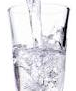 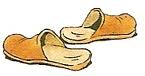 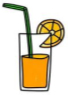 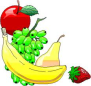 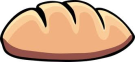 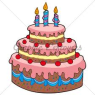 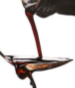 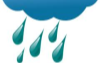 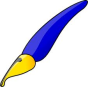 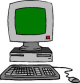 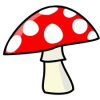 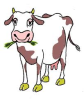 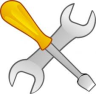 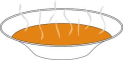 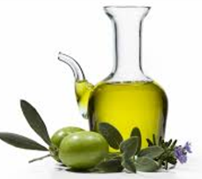 OLIVNO OLJE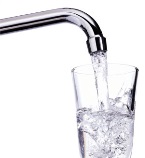 VODA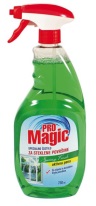 ČISTILO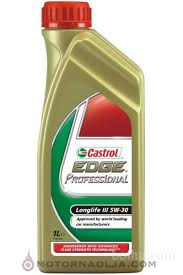 MOTORNO OLJE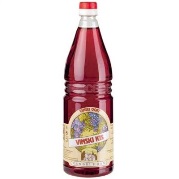 KISMED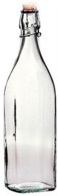 STEKLENICAKARTONSKA ŠKATLA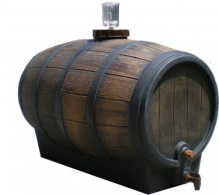 SOD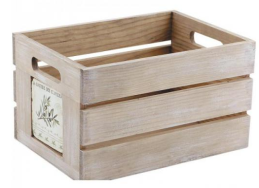 LESENI ZABOJ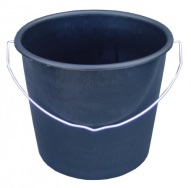 VEDROBARVAVONJ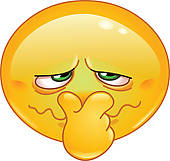 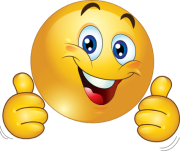 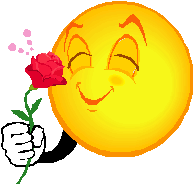 OKUS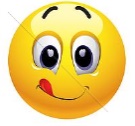 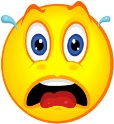 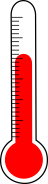 TEMPERATURA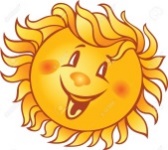 